Publicado en  el 01/02/2017 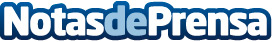 Errores que se comenten al seguir una dieta vegetariana y soluciones para corregirlos En muchas ocasiones, parece que el hecho de ser vegetariano conlleve a una alimentación saludable y favorable para la pérdida de peso pero no es así y cabe tener en cuenta ciertos elementosDatos de contacto:Nota de prensa publicada en: https://www.notasdeprensa.es/errores-que-se-comenten-al-seguir-una-dieta Categorias: Medicina Nutrición Restauración Premios http://www.notasdeprensa.es